от «__04__» _______06_______ 2021г.                                                            № ___653___О внесении изменений в муниципальную  программу МО «Город Мирный» «Благоустройство территорий города на 2018-2022 годы», утвержденную Постановлением городской Администрации от 25.12.2017 № 2028В соответствии с решением городского Совета от 27.05.2021 № IV-43-1 «О внесении изменений и дополнений в решение городского Совета от 24.12.2020 № IV-37-5 «О бюджете муниципального образования «Город Мирный» на 2021 год и на плановый период 2022 и 2023 годов», городская Администрация постановляет:Внести в муниципальную программу МО «Город Мирный» «Благоустройство территорий города на 2018-2022 годы» (далее – Программа), утвержденную Постановлением городской Администрации от 25.12.2017 № 2028, следующие изменения: В паспорте Программы строку «Объем и источники финансирования программы» изложить в следующей редакции:В разделе «Ресурсное обеспечение программы» таблицу изложить в следующей редакции:«Систему программных мероприятий муниципальной   программы МО «Город Мирный» «Благоустройство территорий города на 2018-2022 годы» изложить в редакции согласно приложению к настоящему Постановлению. Опубликовать настоящее Постановление в порядке, предусмотренном Уставом МО «Город Мирный».Контроль исполнения настоящего Постановления возложить на 1-го Заместителя Главы Администрации по ЖКХ, имущественным и земельным отношениям С.Ю. Медведь.Глава города 			 	                                                                               К.Н. АнтоновАДМИНИСТРАЦИЯМУНИЦИПАЛЬНОГО ОБРАЗОВАНИЯ«Город Мирный»МИРНИНСКОГО РАЙОНАПОСТАНОВЛЕНИЕ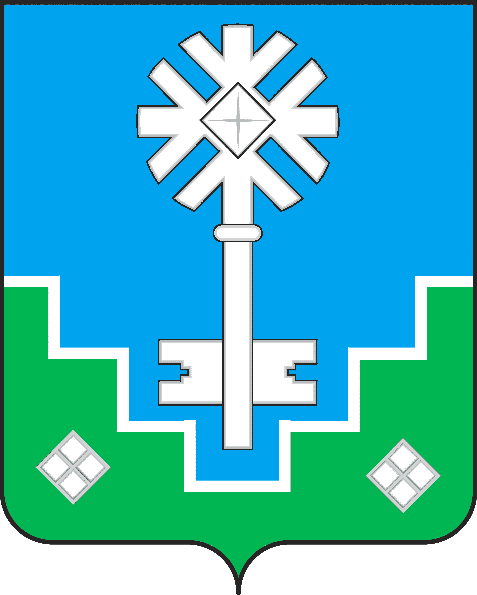 МИИРИНЭЙ ОРОЙУОНУН«Мииринэйкуорат»МУНИЦИПАЛЬНАЙ ТЭРИЛЛИИДЬАhАЛТАТАУУРААХОбъем и источники финансирования программыОбщий объем расходов на реализацию программы составляет:Всего: 943 044 093,95 руб.Государственный бюджет РС (Я) – 23 633 230,90 руб.Бюджет МО «Мирнинский район» - 127 715 363,84 руб.Бюджет МО «Город Мирный» - 791 695 499,21 руб.Иные источники –0,00 руб.Всегов т.ч. Государственный бюджет РС(Я)Бюджет МО «Мирнинский район»Бюджет МО «Город Мирный»Иные источники2018-2022 годы943 044 093,9523 633 230,90127 715 363,84791 695 499,210,002018239 494 700,154 076 940,0077 135 742,65158 282 017,500,002019199 295 772,035 261 940,0032 444 158,28161 589 673,750,002020194 035 166,187 706 030,9011 524 704,39174 804 430,890,002021161 678 885,596 588 320,006 610 758,52148 479 807,070,002022148 539 570,000,000,00148 539 570,000,00ПриложениеПриложениеПриложениеПриложениеПриложениеПриложениеПриложениеПриложениек Постановлению городской Администрациик Постановлению городской Администрациик Постановлению городской Администрациик Постановлению городской Администрациик Постановлению городской Администрациик Постановлению городской Администрациик Постановлению городской Администрациик Постановлению городской Администрацииот "__04_" ___06____ 2021г. № _653__от "__04_" ___06____ 2021г. № _653__от "__04_" ___06____ 2021г. № _653__от "__04_" ___06____ 2021г. № _653__от "__04_" ___06____ 2021г. № _653__от "__04_" ___06____ 2021г. № _653__от "__04_" ___06____ 2021г. № _653__от "__04_" ___06____ 2021г. № _653__Система программных мероприятий муниципальной программы МО "Город Мирный"Система программных мероприятий муниципальной программы МО "Город Мирный"Система программных мероприятий муниципальной программы МО "Город Мирный"Система программных мероприятий муниципальной программы МО "Город Мирный"Система программных мероприятий муниципальной программы МО "Город Мирный"Система программных мероприятий муниципальной программы МО "Город Мирный"Система программных мероприятий муниципальной программы МО "Город Мирный"Система программных мероприятий муниципальной программы МО "Город Мирный""Благоустройство территории города" на 2018-2022 годы"Благоустройство территории города" на 2018-2022 годы"Благоустройство территории города" на 2018-2022 годы"Благоустройство территории города" на 2018-2022 годы"Благоустройство территории города" на 2018-2022 годы"Благоустройство территории города" на 2018-2022 годы"Благоустройство территории города" на 2018-2022 годы"Благоустройство территории города" на 2018-2022 годыПЕРЕЧЕНЬ ПРОГРАММНЫХ МЕРОПРИЯТИЙПЕРЕЧЕНЬ ПРОГРАММНЫХ МЕРОПРИЯТИЙПЕРЕЧЕНЬ ПРОГРАММНЫХ МЕРОПРИЯТИЙПЕРЕЧЕНЬ ПРОГРАММНЫХ МЕРОПРИЯТИЙПЕРЕЧЕНЬ ПРОГРАММНЫХ МЕРОПРИЯТИЙПЕРЕЧЕНЬ ПРОГРАММНЫХ МЕРОПРИЯТИЙПЕРЕЧЕНЬ ПРОГРАММНЫХ МЕРОПРИЯТИЙПЕРЕЧЕНЬ ПРОГРАММНЫХ МЕРОПРИЯТИЙруб.руб.руб.руб.руб.руб.руб.руб.Номер проектаМероприятия программыВсего финансовых средствГосударственный бюджет РС (Я)Бюджет МО "Мирнинский район"Бюджет МО "Город мирный" Иные источникиИсполнители12345678ВСЕГО ПО  ПРОГРАММЕ943 044 093,9523 633 230,90127 715 363,84791 695 499,210,002018239 494 700,154 076 940,0077 135 742,65158 282 017,500,002019199 295 772,035 261 940,0032 444 158,28161 589 673,750,002020194 035 166,187 706 030,9011 524 704,39174 804 430,890,002021161 678 885,596 588 320,006 610 758,52148 479 807,070,002022148 539 570,000,000,00148 539 570,000,001.Содержание и ремонт объектов уличного освещения80 297 125,640,000,0080 297 125,640,00МКУ "УЖКХ"201818 684 934,000,000,0018 684 934,000,00201914 935 183,640,000,0014 935 183,640,00202015 883 348,000,000,0015 883 348,000,00202112 706 702,000,000,0012 706 702,000,00202218 086 958,000,000,0018 086 958,000,001.1.Обслуживание линий освещения (ВЛ-04)47 559 603,640,000,0047 559 603,640,00МКУ "УЖКХ"20189 505 779,009 505 779,0020198 795 718,648 795 718,6420209 244 702,009 244 702,0020218 006 702,008 006 702,00202212 006 702,0012 006 702,001.2.Освещение улиц и площадей27 004 827,000,000,0027 004 827,000,00МКУ "УЖКХ"20185 354 970,005 354 970,0020195 600 000,005 600 000,0020205 483 141,005 483 141,0020214 486 460,004 486 460,0020226 080 256,006 080 256,001.3.Восстановление сетей уличного освещения5 732 695,000,000,005 732 695,000,00МКУ "УЖКХ"20183 824 185,003 824 185,002019539 465,00539 465,0020201 155 505,001 155 505,002021213 540,00213 540,0020220,000,002.Очистка и посадка зеленой зоны23 985 937,540,005 219 159,9418 766 777,600,00МКУ "УЖКХ"20186 643 679,000,000,006 643 679,000,0020196 988 608,010,004 816 211,942 172 396,070,0020206 629 097,000,000,006 629 097,000,0020213 724 553,530,00402 948,003 321 605,530,0020220,000,000,000,000,002.1.Организация работ по цветочному оформлению города в весенне-летний периоды, посадка цветов и посев травы16 745 435,200,004 260 203,9412 485 231,260,00МКУ "УЖКХ"20184 506 960,004 506 960,0020194 478 475,204 260 203,94218 271,2620205 000 000,005 000 000,0020212 760 000,002 760 000,0020220,000,002.2.Обслуживание зеленых насаждений3 376 305,810,000,003 376 305,810,00МКУ "УЖКХ"20181 193 637,001 193 637,0020191 187 668,811 187 668,812020995 000,00995 000,0020210,000,0020220,000,002.3.Выполнение работ по расчистке от сухостоя территорий, прилегающих к аллеям, тротуарам и площадям3 864 196,530,00958 956,002 905 240,530,00МКУ "УЖКХ"2018943 082,00943 082,0020191 322 464,00556 008,00766 456,002020634 097,00634 097,002021964 553,53402 948,00561 605,5320220,000,003. Организация ритуальных услуг и содержание мест захоронения30 897 997,190,000,0030 897 997,190,00МКУ "УЖКХ"20186 902 932,000,000,006 902 932,000,0020195 054 199,000,000,005 054 199,000,0020205 773 140,190,000,005 773 140,190,00718 941,1920217 515 450,000,000,007 515 450,000,0020225 652 276,000,000,005 652 276,000,003.1.Содержание и благоустройство городского кладбища5 257 373,940,000,005 257 373,940,00МКУ "УЖКХ"20181 034 792,001 034 792,002019971 262,00971 262,0020201 046 660,901 046 660,9020211 102 330,041 102 330,0420221 102 329,001 102 329,003.2.Асфальтирование дорожек, внутриквартальных проездов на территории кладбища1 577 436,000,000,001 577 436,000,00МКУ "УЖКХ"20181 577 436,001 577 436,0020190,000,0020200,000,0020210,000,0020220,000,003.3.Отведение и регистрация мест захороненения, выдача справок21 760 013,250,000,0021 760 013,250,00МКУ "УЖКХ"20183 850 704,003 850 704,0020194 082 937,004 082 937,0020204 726 479,294 726 479,2920214 549 945,964 549 945,9620224 549 947,004 549 947,003.4.Нормативные публичные обязательства МО "Город Мирный" по компенсации разницы между стоимостью услуг, предоставляемых согласно гарантированному перечню на погребение умерших(погибших) граждан и размером социального размера на погребение440 000,000,000,00440 000,000,00Администрация МО "Город Мирный"2018440 000,00440 000,0020190,000,0020200,000,0020210,000,0020220,000,003.5.Устройство ограждения территории кладбища1 863 174,000,000,001 863 174,000,00МКУ "УЖКХ"20180,000,0020190,000,0020200,000,0020211 863 174,001 863 174,0020220,000,004.Содержание скверов и площадей83 271 681,060,000,0083 271 681,060,00МКУ "УЖКХ"201814 736 148,000,000,0014 736 148,000,00201917 725 777,060,000,0017 725 777,060,00202015 255 008,000,000,0015 255 008,000,00202116 541 487,000,000,0016 541 487,000,00202219 013 261,000,000,0019 013 261,000,004.1.Поддержание благоустройства памятных мест города, скверов и площадей48 233 262,800,000,0048 233 262,800,00МКУ "УЖКХ"20189 269 785,009 269 785,00201910 426 319,8010 426 319,8020207 755 850,007 755 850,0020218 805 000,008 805 000,00202211 976 308,0011 976 308,004.2.Обслуживание и содержание гидротехнических сооружений (содержание фонтана и Ботанического сада (ручеек))2 672 643,260,000,002 672 643,260,00МКУ "УЖКХ"2018652 477,00652 477,002019451 098,26451 098,262020869 534,00869 534,002021699 534,00699 534,0020220,000,004.3.Содержание и обслуживание городского парка31 966 776,000,000,0031 966 776,000,00МКУ "УЖКХ"20184 813 886,004 813 886,0020196 509 760,006 509 760,0020206 569 224,006 569 224,006 629 624,0020217 036 953,007 036 953,0020227 036 953,007 036 953,004.4.Содержание карусели398 999,000,000,00398 999,000,00МКУ "УЖКХ"20180,000,002019338 599,00338 599,00202060 400,0060 400,0020210,000,0020220,000,005.Текущее содержание объектов жилищно-коммунального хозяйства87 700,000,000,0087 700,000,00МКУ "УЖКХ"20180,000,000,000,000,0020190,000,000,000,000,00202087 700,000,000,0087 700,000,0020210,000,000,000,000,0020220,000,000,000,000,005.1.Дезинфекция мест общего пользования МКД87 700,000,000,0087 700,000,00МКУ "УЖКХ"20180,0020190,00202087 700,0087 700,0020210,0020220,006.Текущее содержание и ремонт дорог общего пользования и инженерных сооружений на них492 628 561,030,0024 577 138,45468 051 422,580,00МКУ "УЖКХ"2018101 407 995,000,0019 248 350,0082 159 645,000,00201998 882 582,100,003 723 288,4595 159 293,650,002020107 709 144,000,001 605 500,00106 103 644,000,00202190 437 597,930,000,0090 437 597,930,00202294 191 242,000,000,0094 191 242,000,006.1.Содержание автомобильных дорог302 189 613,090,000,00302 189 613,090,00МКУ "УЖКХ"201844 239 801,0044 239 801,00201964 823 860,3664 823 860,36202065 700 496,8065 700 496,80202157 137 594,9357 137 594,93202270 287 860,0070 287 860,006.2.Содержание городских тротуаров69 869 448,260,000,0069 869 448,260,00МКУ "УЖКХ"201813 229 556,0013 229 556,00201915 984 914,0615 984 914,06202011 818 392,2011 818 392,20202112 382 283,0012 382 283,00202216 454 303,0016 454 303,006.3.Устройство и ремонтно-восстановительные работы водопропускных лотков, спутников водопропускных гильз4 885 365,800,001 381 078,653 504 287,150,00МКУ "УЖКХ"20181 123 949,001 123 949,0020192 337 690,001 381 078,65956 611,3520200,000,0020211 423 726,801 423 726,8020220,000,006.4.Обрезка зеленных насаждений1 443 419,000,000,001 443 419,000,00МКУ "УЖКХ"2018382 641,00382 641,002019280 000,00280 000,002020380 778,00380 778,002021400 000,00400 000,0020220,000,006.5.Обновление парка специализированной дорожной техники17 080 000,000,000,0017 080 000,000,00МКУ "УЖКХ"20180,000,0020190,000,00202014 400 000,0014 400 000,0020212 680 000,002 680 000,0020220,000,006.6.Изготовление и установка дорожных ограждений2 635 984,000,000,002 635 984,000,00МКУ "УЖКХ"2018745 459,00745 459,0020190,000,0020200,000,0020211 890 525,001 890 525,0020220,000,006.7.Ремонтно-восстановительные работы городских тротуаров (в т.ч. бордюров)453 909,000,000,00453 909,000,00МКУ "УЖКХ"20180,000,0020190,000,002020153 909,00153 909,002021300 000,00300 000,0020220,000,006.8.Строительство тротуаров850 000,000,000,00850 000,000,00МКУ "УЖКХ"2018850 000,00850 000,0020190,000,0020200,000,0020210,000,0020220,000,006.9.Ремонт дорожных ограждений1 368 147,000,000,001 368 147,000,00МКУ "УЖКХ"2018316 500,00316 500,002019350 000,00350 000,002020400 000,00400 000,002021301 647,00301 647,0020220,000,006.10.Обслуживание светофорных объектов35 042 930,110,000,0035 042 930,110,00МКУ "УЖКХ"20186 814 080,506 814 080,5020197 492 159,617 492 159,6120207 037 611,007 037 611,0020216 250 000,006 250 000,0020227 449 079,007 449 079,006.10.1Расходы на электроэнергию3 375 586,300,000,003 375 586,300,00МКУ "УЖКХ"2018514 914,00514 914,002019696 773,00696 773,002020714 097,00714 097,002021700 000,00700 000,002022749 802,30749 802,306.11.Обслуживание плоских дорожных знаков9 997 294,500,000,009 997 294,500,00МКУ "УЖКХ"20183 005 637,503 005 637,5020192 441 611,002 441 611,0020202 549 042,002 549 042,0020212 001 004,002 001 004,0020220,000,006.12.Модернизация  светофорных объектов290 000,000,000,00290 000,000,00МКУ "УЖКХ"2018170 000,00170 000,0020190,000,0020200,000,002021120 000,00120 000,0020220,000,006.13.Приобретение и установка анимационных знаков3 471 250,000,003 471 250,000,000,00МКУ "УЖКХ"20183 471 250,003 471 250,000,0020190,000,0020200,000,0020210,000,0020220,000,006.14.Установка новых и замена существующих дорожных знаков5 703 124,340,000,005 703 124,340,00МКУ "УЖКХ"20182 867 187,002 867 187,002019954 337,34954 337,3420201 081 600,001 081 600,002021800 000,00800 000,0020220,000,006.15.Нанесение разметки на пешеходных переходах, автомобильных дорог9 215 896,730,001 434 815,007 781 081,730,00МКУ "УЖКХ"20182 030 815,001 434 815,00596 000,002019952 525,73952 525,7320202 232 556,002 232 556,0020214 000 000,004 000 000,0020220,000,006.16.Ремонт остановочных павильон711 759,000,000,00711 759,000,00МКУ "УЖКХ"2018200 000,00200 000,0020190,000,002020261 759,00261 759,002021250 000,00250 000,0020220,000,006.17.Приобретение (изготовление) и установка остановочных павильонов1 444 344,000,001 194 344,00250 000,000,00МКУ "УЖКХ"20181 444 344,001 194 344,00250 000,0020190,000,0020200,000,0020210,000,0020220,000,006.18.Выполнение проектных работ7 178 000,000,000,007 178 000,000,00МКУ "УЖКХ"20186 378 000,006 378 000,002019800 000,00800 000,0020200,000,0020210,000,0020220,000,006.19.Непредвиденные специализированные ремонтно-восстановительные работы1 491 651,200,000,001 491 651,200,00МКУ "УЖКХ"2018990 834,00990 834,0020190,000,0020200,000,002021500 817,20500 817,2020220,000,006.20.Устройство автомобильных парковок, карманов для объектов МЦРБ12 907 941,000,0012 907 941,000,000,00МКУ "УЖКХ"201812 907 941,0012 907 941,000,0020190,000,0020200,000,0020210,000,0020220,000,006.21.Устройство остановки (остановочного кармана мкр. Заречный ул. Куницина)240 000,000,00240 000,000,000,00МКУ "УЖКХ"2018240 000,00240 000,000,0020190,000,0020200,000,0020210,000,0020220,000,006.22.Строительство светофорных объектов (Ленинградский 9, Кирова-Московская)0,000,000,000,000,00МКУ "УЖКХ"20180,0020190,0020200,000,0020210,000,0020220,006.23.Устройство пешеходного перехода2 465 484,000,002 342 209,80123 274,200,00МКУ "УЖКХ"20180,000,0020192 465 484,002 342 209,80123 274,2020200,000,0020210,000,0020220,000,006.24.Выполнение работ по специализированной диагностике улично-дорожной сети города Мирного1 693 000,001 605 500,0087 500,0020180,0020190,0020201 693 000,001 605 500,0087 500,0020210,0020220,007.Капитальный ремонт и ремонт дворовых территорий многоквартирных домов, проездов к дворовым территориям многоквартирных домов45 141 685,343 000 000,0035 888 836,126 252 849,220,00МКУ "УЖКХ"201834 960 021,733 000 000,0026 213 108,735 746 913,000,00201910 025 763,610,009 519 827,39505 936,220,002020155 900,000,00155 900,000,000,0020210,000,000,000,000,0020220,000,000,000,000,007.1.Внутриквартальное асфальтирование проездов к дворовым территориям25 174 778,000,0021 706 270,363 468 507,640,00МКУ "УЖКХ"201821 283 466,0018 014 172,003 269 294,0020193 891 312,003 692 098,36199 213,6420200,000,000,0020210,000,0020220,000,007.2.Благоустройство внутриквартальных придомовых территорий19 966 907,343 000 000,0014 182 565,762 784 341,580,00МКУ "УЖКХ"201813 676 555,733 000 000,008 198 936,732 477 619,0020196 134 451,615 827 729,03306 722,582020155 900,00155 900,000,0020210,000,0020220,000,008.Прочие мероприятия по благоустройству168 534 831,158 978 230,9062 030 229,3397 526 370,920,00МКУ "УЖКХ"201856 158 990,421 076 940,0031 674 283,9223 407 766,500,00201939 399 258,611 076 940,0014 384 830,5023 937 488,110,00202037 971 840,994 736 030,909 763 304,3923 472 505,700,000,00202124 408 908,132 088 320,006 207 810,5216 112 777,610,00202210 595 833,000,000,0010 595 833,000,008.1.Строительство сетей электроснабжения и уличного освещения со светодиодными лампами19 291 031,860,0018 720 501,59570 530,270,00МКУ "УЖКХ"201815 186 255,3415 053 011,84133 243,5020193 860 515,523 667 489,75193 025,7720200,000,002021244 261,00244 261,0020220,000,008.2.Приобретение, доставка и установка элементов детских игровых площадок3 045 035,000,002 960 000,0085 035,000,00МКУ "УЖКХ"20183 045 035,002 960 000,0085 035,0020190,000,0020200,000,0020210,000,0020220,000,008.3.Обустройство спортивной площадки1 069 280,000,000,001 069 280,000,00МКУ "УЖКХ"20181 069 280,001 069 280,0020190,000,0020200,000,0020210,000,0020220,000,008.4.Изготовление и установка ограждений детских площадок225 348,000,000,00225 348,000,00МКУ "УЖКХ"2018225 348,00225 348,0020190,000,0020200,000,0020210,000,0020220,000,008.5.Содержание и обслуживание детских, игровых площадок17 940 424,110,000,0017 940 424,110,00МКУ "УЖКХ"20182 844 290,002 844 290,0020194 243 693,904 243 693,9020202 781 639,142 781 639,1420213 301 090,073 301 090,0720224 769 711,004 769 711,008.6.Охрана Ботанического сада2 133 148,640,002 133 148,640,00МКУ "УЖКХ"2018385 408,00385 408,002019211 654,64211 654,642020484 066,00484 066,002021526 010,00526 010,002022526 010,00526 010,008.7.Обращение с животными без владельцев22 755 423,408 978 230,900,0013 777 192,500,00МКУ "УЖКХ"20184 584 134,001 076 940,003 507 194,0020196 423 915,501 076 940,005 346 975,5020206 581 741,904 736 030,901 845 711,0020213 211 520,002 088 320,001 123 200,0020221 954 112,000,001 954 112,008.8.Приобретение и поставка карусели2 582 319,000,000,002 582 319,000,00МКУ "УЖКХ"20182 582 319,002 582 319,0020190,000,0020200,000,0020210,000,0020220,000,008.9.Акарицидная обратотка территорий920 250,000,000,00920 250,000,00МКУ "УЖКХ"2018420 250,00420 250,0020190,000,002020500 000,00500 000,0020210,000,0020220,000,008.10.Вывоз бесхозяйных автомобильных кузовов1 113 920,000,00993 124,00120 796,000,00МКУ "УЖКХ"2018598 000,00598 000,000,002019415 920,00395 124,0020 796,0020200,000,002021100 000,00100 000,0020220,000,008.11.Вывоз крупногабаритного металлолома618 000,000,000,00618 000,000,00МКУ "УЖКХ"20180,000,0020190,000,0020200,000,0020210,000,002022618 000,00618 000,008.12.Ликвидация (путем вывоза для размещения на полигон) несанкционированных свалок ТКО на территории МО "Город Мирный"8 541 532,960,005 135 386,183 406 146,780,00МКУ "УЖКХ"20183 442 588,581 809 656,581 632 932,0020191 503 950,481 425 729,6078 220,8820202 000 000,001 900 000,00100 000,00202149 993,9049 993,9020221 545 000,001 545 000,008.13.Сбор и утилизация люминесцентных и ртутьсодержащих ламп349 951,140,0050 000,00299 951,140,00МКУ "УЖКХ"2018199 951,0050 000,00149 951,0020190,000,00202050 000,1450 000,14202150 000,0050 000,00202250 000,0050 000,008.14.Оказание помощи ОНТ по вывозу ТКО8 510 922,540,005 100 000,003 410 922,540,00МКУ "УЖКХ"20181 390 110,00700 000,00690 110,0020191 996 817,541 900 000,0096 817,5420202 631 579,002 500 000,00131 579,0020212 080 416,002 080 416,002022412 000,00412 000,008.15.Устройство русла ручья лога Безымянного554 458,000,000,00554 458,000,00МКУ "УЖКХ"2018200 000,00200 000,0020190,000,0020200,000,002021354 458,00354 458,0020220,000,008.16.Выполнение проектной документации по рекультивации полигона ТКО в г. Мирном12 324 506,880,0011 571 114,91753 391,970,00МКУ "УЖКХ"20180,000,0020190,000,0020205 740 000,395 363 304,39376 696,0020216 584 506,496 207 810,52376 695,9720220,000,008.17.Капитальный ремонт скверов и площадей города30 321 187,080,004 750 000,0025 571 187,080,00МКУ "УЖКХ"20181 000 000,001 000 000,00201915 000 000,004 750 000,0010 250 000,00202010 000 000,0010 000 000,0020214 321 187,084 321 187,0820220,000,008.18.Утилизация прошлогодней поросли, растительности (сухостой, листва, трава) после проведения городских субботников2 858 572,850,000,002 858 572,850,00МКУ "УЖКХ"2018815 827,00815 827,002019238 435,45238 435,452020383 347,70383 347,702021699 962,70699 962,702022721 000,00721 000,008.19.Организация и проведение конкурса по благоустройству города Мирного "Мой дом, мой двор, мой подъезд"2 124 642,000,000,002 124 642,000,00МКУ "УЖКХ"2018660 752,00660 752,002019533 890,00533 890,002020360 000,00360 000,002021570 000,00570 000,0020220,000,008.20.Приобретение (изготовление), ремонт и установка малых архитектурных форм, урн, скамеек4 812 467,000,00247 820,004 564 647,000,00МКУ "УЖКХ"20183 445 956,00247 820,003 198 136,0020190,000,0020201 366 511,001 366 511,0020210,000,0020220,000,008.21.Выполнение проектной документации3 172 929,470,000,003 172 929,470,00МКУ "УЖКХ"2018787 912,00787 912,002019172 000,00172 000,0020201 388 723,001 388 723,002021824 294,47824 294,4720220,000,008.22.Содержание мемориальных досок66 376,000,000,0066 376,000,00МКУ "УЖКХ"201866 376,0066 376,0020190,000,0020200,000,0020210,000,0020220,000,008.23.Технологическое присоединение к электрическим сетям 301 490,880,000,00301 490,880,00МКУ "УЖКХ"2018270 000,00270 000,0020190,000,00202015 000,0015 000,00202116 490,8816 490,8820220,000,008.24.Устройство короба карусели425 000,000,000,00425 000,000,00МКУ "УЖКХ"2018425 000,00425 000,0020190,000,0020200,000,0020210,000,0020220,000,008.25.Непредвиденные расходы6 217 473,460,000,006 217 473,460,00МКУ "УЖКХ"20181 660 389,001 660 389,002019944 930,58944 930,5820203 003 895,723 003 895,722021608 258,16608 258,1620220,000,008.26.Содержание и обслуживание приюта для животных4 198 864,230,002 246 487,151 952 377,080,00МКУ "УЖКХ"2018426 610,00426 610,0020193 213 960,002 246 487,15967 472,85202051 458,0051 458,002021506 836,23506 836,2320220,000,008.27.Устройство водовода для полива зеленых насаждений171 404,000,000,00171 404,000,00МКУ "УЖКХ"2018171 404,00171 404,0020190,000,0020200,000,0020210,000,0020220,000,008.28.Капитальный ремонт фасадов многоквартирных домов10 255 795,500,0010 255 795,500,000,00МКУ "УЖКХ"201810 255 795,5010 255 795,500,0020190,000,0020200,000,0020210,000,0020220,000,008.29.Снос общественного туалета и водоразборных колонок1 051 297,000,000,001 051 297,000,00МКУ "УЖКХ"20180,000,002019639 575,000,00639 575,002020411 722,00411 722,0020210,000,0020220,000,008.30.Изготовление и установка мусорных ниш563 859,150,000,00563 859,150,00МКУ "УЖКХ"20180,000,0020190,000,002020204 236,000,00204 236,002021359 623,15359 623,1520220,000,008.31.Обслуживание системы видеонаблюдения17 921,000,000,0017 921,000,00МКУ "УЖКХ"20180,000,0020190,000,00202017 921,000,0017 921,0020210,000,0020220,000,009.Реализация на территории РС(Я) проектов развития общественной инфраструктуры, основанных на местных инициативах. Благоустройство территории18 198 575,0011 655 000,000,006 543 575,000,00МКУ "УЖКХ"20180,000,0020196 284 400,004 185 000,002 099 400,0020204 569 988,002 970 000,001 599 988,0020216 344 187,004 500 000,000,001 844 187,0020221 000 000,001 000 000,00исп. Салихова А.С.